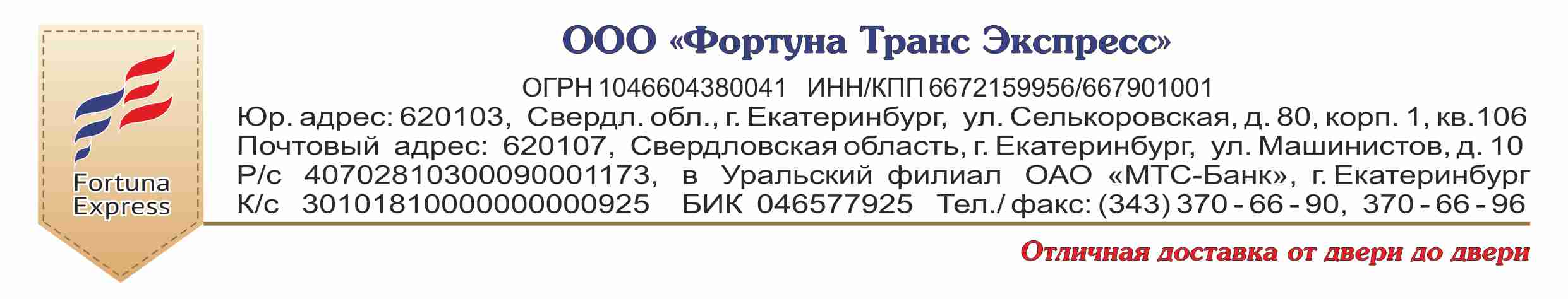 Исх. №  б/н от 13.09.2017г.                           Уважаемые Клиенты!       Обращаем Ваше внимание, что в связи с предстоящим сезонным закрытием ледовой переправы через р. Лена, доставка грузов со всех направлений в г. Якутск, сданных позже, указанных ниже сроков, будет осуществляться после открытия паромной переправы:             До 15 сентября 2017 г. Санкт-Петербург        До 18 сентября 2017 г. Москва, Сургут, Тюмень, Челябинск        До 22 сентября 2017 г. Екатеринбург        До 25 сентября 2017 г. Новосибирск       Груза, принятые к отправки позже указанных сроков, могут быть доставлены в г. Якутск(п. Нижний Бестях) по предварительному согласованию с клиентом, в зависимости от габаритов груза(вес, объем), а так же от условий и сроков ограничений и закрытия ледовой переправы через р. Лена. По желанию клиента или в случае каких либо непреодолимых обстоятельств, груз может быть оставлен на хранение в складском помещении в г. Нерюнгри.       Всю подробную информацию Вы можете получить по телефонам:      +7343 210 83 89, +7 912 26 46 840 Оксана КолодийС уважением,Генеральный директорООО «Фортуна Транс Экспресс»                               _______________/ В.А. Карюхин